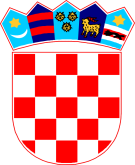 REPUBLIKA HRVATSKA   ZADARSKA ŽUPANIJA   OPĆINA PRIVLAKA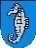        Ivana Pavla II, 46.23 233 PrivlakaKLASA: 021-05/18-01/05URBROJ:2198/28-01-18-2Privlaka, 16. travnja  2018.g.  Z A P I S N I Ksa 11. sjednice šestog saziva općinskog vijeća općine Privlaka koja je održana 16. travnja 2018.g.u općinskoj vijećniciPočetak rada sjednice u 19,00 sati.Nazočni vijećnici:Nikica Begonja –predsjednik općinskog vijećaMartin GrbićAnte GlavanAnte MustaćMarin BuškulićIva BarunčićLuka GrbićPetar MustaćOdsutni članovi: Željko Zorić, Tomislav Grbić, Ana Skoblar;Ostali nazočni: pročelnik – Zrinko Skoblar,   administrativni referent – Danica Jurac; Na početku 11. sjednice općinskog vijeća predsjednik gosp. Nikica Begonja pozdravlja sve nazočne  te predlaže slijedeći dnevni red1.Prihvaćanje zapisnika sa 9. i 10. sjednice općinskog vijeća;2.Donošenje odluke o imenovanju povjerenstva za javne površine;3.Donošenje odluke o imenovanju vijeća za koncesijska odobrenja;4.Razno;Dnevni red se prihvaća jednoglasno.Ad.1).Prihvaćanje zapisnika sa 9. i 10. Sjednice općinskog vijeća;Predsjednik vijeća vodnom riječi predlaže da se pojedinačno glasa za zapisnike, te daje na prihvaćanje zapisnik sa 9. Sjednice općinskog vijeća. Kao nije bilo primjedbi na zapisnik predsjednik isti daje na glasanje. Vijećnici općinskog vijeća glasali su sa 7 glasova vijećnika „ZA“ i jedan glas vijećnika „Protiv“. Slijedom gornjeg glasanja konstatira, da se  prihvaća  zapisnik sa 9. Sjednice općinskog vijeća.Nastavno predsjednik vijeća daje na prihvaćanje zapisnik sa 11. Sjednice općinskog vijeća. Kako nije bilo primjedbi na zapisnik predsjednik isti daje na glasanje. Vijećnici općinskog vijeća glasali su jednoglasno „ZA“, te se slijedom glasanja konstatira, da se prihvaća zapisnik sa 10. Sjednice općinskog vijeća.Ad.2).Donošenje odluke o imenovanju povjerenstva za javne površine;Predsjednik uvodno obrazlaže predloženu odluku o imenovanju povjerenstva za javne površine , te ističe da je načelnik općine bio član povjerenstva a on smatra da kao potpisnik ugovara sa ponuditeljima ne bi trebao biti u povjerenstvu, te  slijedom toga predlaže povjerenstvo u slijedećem sastavu:Zrinko Skoblar- predsjednikNikica Begonja-zamjenik predsjednikaMarin Buškulić-članAnte Mustać –članŽeljko Zorić- članPredsjednik daje predloženo na raspravu, kao se nitko nije javio za raspravu predsjednik daje predloženo na glasanje. Vijećnici općinskog vijeća jednoglasno su glasali „ZA“, te se slijednom toga donosi slijedeća O D L U K AO imenovanju povjerenstva za javne površine u sastavu: Zrinko Skoblar- predsjednikNikica Begonja-zamjenik predsjednikaMarin Buškulić-članAnte Mustać –članŽeljko Zorić- član, u tekstu koji se prilaže  ovom zapisniku i čini njegov sastavni dio.Ad.3).	-Donošenje odluke o imenovanju vijeća za koncesijska odobrenja;Predsjednik uvodno obrazlaže predloženu odluku o imenovanju povjerenstva za koncesijska odobrenja  , te ističe da je načelnik općine bio član povjerenstva a on smatra da kao potpisnik ugovara sa ponuditeljima ne bi trebao biti u povjerenstvu, te  slijedom toga predlaže povjerenstvo u slijedećem  sastavu:Zrinko SkoblarNikica BegonjaAnte MustaćNedjeljo SjaušLjiljana PeričinPredsjednik daje predloženo na raspravu, kao se nitko nije javio za raspravu predsjednik daje predloženo na glasanje. Vijećnici općinskog vijeća jednoglasno su glasali „ZA“, te se slijednom toga donosi slijedeća O D L U K AO imenovanju vijeća za koncesijska odobrenja na pomorskom dobru u općini Privlaka u sastavuZrinko SkoblarNikica BegonjaAnte MustaćNedjeljo SjaušLjiljana Peričin , u tekstu koji se prilaže ovom zapisniku i čini njegov sastavni dio.Ad.4).RaznoPod ovom točkom dnevnog  reda nisu se donosile odluke.Vijeće je završilo sa radom u 19.30 sati.								OPĆINSKO VIJEĆE								    PREDSJEDNIK:									    Nikica BegonjaZapisničar:D.Jurac